О внесении изменений в постановление №11-132 от 07.11.2013г. «Об утверждении муниципальной программы муниципального образования город Советск Щекинского района «Управление муниципальным имуществом и земельными ресурсами, содержание имущества и казны в муниципальном образовании город Советск Щекинского района»В соответствии с Гражданским кодексом Российской Федерации, Жилищным Кодексом Российской Федерации, Федеральным законом от 06.09.2003 № 131-ФЗ «Об общих принципах организации местного самоуправления в Российской Федерации», Положением «О порядке управления и распоряжения собственностью муниципального образования город Советск Щекинского района», утвержденного решением Собрания депутатов муниципального образования город Советск Щекинского района» №31-82 от 27.09.2010 года, постановления № 11-145 от 14 ноября 2014 года «Об утверждении Перечня муниципальных программ муниципального образования город Советск Щекинского района», на основании Устава муниципального образования город Советск Щекинского района, администрация муниципального образования город Советск Щекинского района, ПОСТАНОВЛЯЕТ:1. Внести изменения в постановление № 11-132 от 07.11.2013 года «Об утверждении муниципальной программы муниципального образования город Советск Щекинского района «Управление муниципальным имуществом и земельными ресурсами, содержание имущества и казны в муниципальном образовании город Советск Щекинского района» в части приложения. Приложение изложить в новой редакции.2. Контроль за исполнением данного постановления оставляю за собой. 3. Постановление обнародовать путем размещения на официальном сайте муниципального образования город Советск Щекинского района и на информационном стенде администрации муниципального образования город Советск Щекинского района по адресу: Тульская область, Щекинский район, г.Советск, пл.Советов, д.1.4. Постановление вступает в силу со дня официального обнародования.Заместитель главы администрации МО г.Советск Щекинского района                                           О.А. ТитоваПриложение к постановлению администрациимуниципального образования город Советск Щекинского района от 02.10.2023г. № 10-163ПАСПОРТмуниципальной программы муниципального образования город Советск Щекинского района«Управление муниципальным имуществом и земельными ресурсами, содержание имущества и казны в муниципальном образовании город Советск Щекинского района»Перечень  мероприятийпо реализации подпрограммы  «Оформление бесхозяйного имущества, расположенного на территории муниципального образования город Советск Щекинского района в 2014-2023 годах» Наименование муниципальной программыУправление муниципальным имуществом и земельными ресурсами, содержание имущества и казны в муниципальном образовании город Советск Щекинского районаИсполнитель (исполнители) программыОтдел по административно-правовым вопросам и земельно-имущественным отношениям администрации муниципального образования город Советск Щекинского районаЦели программы1. Регистрация права собственности муниципальным образованием город Советск Щекинского района2. Определение размера арендной платы на объекты недвижимости.3. Оформление з\участков под объектами недвижимости, находящихся в собственности муниципального образования город Советск Щекинского района.4. Сохранность имущества казны муниципального образования город Советск Щекинского района.5.Перевод нежилых помещений в жилыеЗадачи программы1.Оформление технических планов на инженерную инфраструктуру.2. Проведение и утверждение результатов оценки для сдачи имущества в аренду.3.Проведение и утверждение результатов оценки для заключения сделок купли-продажи объектов приватизации.4.Заключение договоров на содержание и охрану муниципального имуществаПоказатели программы1. Количество зарегистрированных объектов в процентах от общего количества объектов муниципальной собственности;2. Количество оформленных договоров аренды имущества;3. Процентное отношение от заключенных сделок по купли-продажи имущества 4. Количество договоров по оплате содержания муниципального имущества. 5. Осуществление перевода в жилые помещения объектов муниципальной собственности.Этапы и сроки реализации программы2014-2025 годыОсновные мероприятия, подпрограммы муниципальной программыПодпрограмма 1 «Оценка недвижимости, признание прав и регулирование по муниципальной собственности»Подпрограмма 2 «Содержание имущества и казны в муниципальном образовании город Советск Щекинского района»Подпрограмма 3 «Перевод нежилых помещений в жилые на территории муниципального образования город Советск Щекинского района» Программно-целевые инструменты программыРегистрация права собственности муниципальным образованием город Советск Щекинского районаОпределение размера арендной платы на объекты недвижимостиСохранность имущества казны муниципального образования город СоветскОсуществление перевода нежилых помещений в жилыеОбъемы бюджетных ассигнований программы Всего по муниципальной программе: 7420,6 тыс. руб.в том числе по годам:2014 год –742,6 тыс.руб.2015 год – 819,6 тыс.руб.2016 год –686,1 тыс.руб.2017 год – 618,0 тыс.руб.2018год – 761,0 тыс.руб.2019 год – 1130,3 тыс.руб.2020 год – 982,3 тыс.руб.2021 год – 739,1 тыс.руб.2022 год – 465,7 тыс.руб.2023 год – 246,4 тыс.руб.2024 год – 180,1 тыс.руб.2025 год – 49,4 тыс.руб.из них:средства бюджета муниципального образования город Советск Щёкинского района:Всего по муниципальной программе: 7420,6 тыс. руб.в том числе по годам:2014 год –742,6 тыс.руб.2015 год – 819,6 тыс.руб.2016 год –686,1 тыс.руб.2017 год – 618,0 тыс.руб.2018год – 761,0 тыс.руб.2019 год – 1130,3 тыс.руб.2020 год – 982,3  тыс.руб.2021 год – 739,1 тыс.руб.2022 год – 465,7 тыс.руб.2023 год – 246,4 тыс.руб.2024 год – 180,1 тыс.руб.2025 год – 49,4 тыс.руб.Подпрограмма 1 «Оценка недвижимости, признание прав и регулирование по муниципальной собственности» Всего:  2588,6 тыс.руб.в том числе по годам:2014 год – 210,0 тыс.руб.2015 год – 368,6 тыс.руб.2016 год – 204,0 тыс.руб.2017 год – 250,0 тыс.руб.2018 год – 202,0 тыс.руб.2019 год – 269,0 тыс.руб2020 год – 403,0 тыс.руб2021 год – 219,7 тыс.руб.2022 год – 292,0 тыс.руб2023 год – 4,5 тыс.руб.2024 год – 148,9 тыс.руб.2025 год – 16,9 тыс.рубПодпрограмма 2 «Содержание имущества и казны в муниципальном образовании город Советск Щекинского района» Всего: 4802 тыс.руб.в том числе по годам:2014 год -532,6 тыс.руб.2015 год –421,0 тыс.руб.2016 год –482,1 тыс.руб.2017 год –368,0 тыс. руб.2018 год – 559,0 тыс.руб.2019 год – 861,3  тыс.руб2020 год – 579,3 тыс.руб2021 год – 519,4 тыс.руб2022 год - 173,7 тыс.руб2023 год – 241,9 тыс.руб2024 год – 31,2 тыс.руб.2025 год – 32,5 тыс.руб.Подпрограмма 3 « Перевод нежилых помещений в жилые на территории муниципального образования город Советск Щекинского районаВсего:30,0 тыс.руб.в том числе по годам:2014 год- 0 тыс.руб.2015 год – 30 тыс.руб.2016 год - 0 тыс.руб.2017 год –0 тыс.руб.2018 год – 0 тыс.руб.2019 год – 0 тыс.руб.2020 год – 0 тыс.руб.2021 год – 0 тыс.руб.2022 год – 0 тыс.руб2023 год – 0 тыс.руб.2024 год – 0 тыс.руб.2025 год – 0 тыс.руб.Ожидаемые результаты реализации программы Исполнение договорных обязательств по содержанию и охране муниципального имущества.Наименование
мероприятия, подпрограммы, ведомственной целевой программыСрок   
исполненияОбъем финансирования (млн. рублей)Объем финансирования (млн. рублей)Объем финансирования (млн. рублей)Объем финансирования (млн. рублей)Объем финансирования (млн. рублей)исполнителиНаименование
мероприятия, подпрограммы, ведомственной целевой программыСрок   
исполненияВсегов том числе за счет средств:в том числе за счет средств:в том числе за счет средств:в том числе за счет средств:исполнителиНаименование
мероприятия, подпрограммы, ведомственной целевой программыСрок   
исполненияВсегоФедерального бюджетаОбластного бюджетаМестного бюджетаВнебюджетных источниковисполнителиПодпрограмма 1 «Оценка недвижимости, признание прав и регулирование по муниципальной собственности»2014-20252588,62588,6Мероприятие 11.1.Подготовка кадастровых паспортов на недвижимое имущество и земельные участки, оценка2014-2025Мероприятие 11.1.Подготовка кадастровых паспортов на недвижимое имущество и земельные участки, оценка2014210--210-Мероприятие 11.1.Подготовка кадастровых паспортов на недвижимое имущество и земельные участки, оценка2015368,6--368,6-Мероприятие 11.1.Подготовка кадастровых паспортов на недвижимое имущество и земельные участки, оценка2016204,0--204,0-Мероприятие 11.1.Подготовка кадастровых паспортов на недвижимое имущество и земельные участки, оценка2017250,0250,0Мероприятие 11.1.Подготовка кадастровых паспортов на недвижимое имущество и земельные участки, оценка2018202,0202,0Мероприятие 11.1.Подготовка кадастровых паспортов на недвижимое имущество и земельные участки, оценка2019269,0269,0Мероприятие 11.1.Подготовка кадастровых паспортов на недвижимое имущество и земельные участки, оценка2020403,0403,0Мероприятие 11.1.Подготовка кадастровых паспортов на недвижимое имущество и земельные участки, оценка2021219,7219,7Мероприятие 11.1.Подготовка кадастровых паспортов на недвижимое имущество и земельные участки, оценка2022292,0292,0Мероприятие 11.1.Подготовка кадастровых паспортов на недвижимое имущество и земельные участки, оценка20234,54,5Мероприятие 11.1.Подготовка кадастровых паспортов на недвижимое имущество и земельные участки, оценка2024148,9148,9Мероприятие 11.1.Подготовка кадастровых паспортов на недвижимое имущество и земельные участки, оценка202516,916,9Мероприятие 22.1.Приватизация муниципальной собственности2014-2025---Мероприятие 22.1.Приватизация муниципальной собственности2014Мероприятие 22.1.Приватизация муниципальной собственности2015Мероприятие 22.1.Приватизация муниципальной собственности2016----Мероприятие 22.1.Приватизация муниципальной собственности2017----Мероприятие 22.1.Приватизация муниципальной собственности2018----Мероприятие 22.1.Приватизация муниципальной собственности2019----Мероприятие 22.1.Приватизация муниципальной собственности2020----Мероприятие 22.1.Приватизация муниципальной собственности2021-----Мероприятие 22.1.Приватизация муниципальной собственности2022-----Мероприятие 22.1.Приватизация муниципальной собственности2023-----Мероприятие 22.1.Приватизация муниципальной собственности2024Мероприятие 22.1.Приватизация муниципальной собственности2025-----Подпрограмма 2«Содержание  имущества и казны в  муниципальном образовании город Советск Щекинского района Мероприятие 12.1. Содержание недвижимого  имущества казны и оплата за сохранность  движимого и недвижимого имущества. Содержание свободного муниципального жилья. Обслуживание газопровода2014-20254802--4802-Подпрограмма 2«Содержание  имущества и казны в  муниципальном образовании город Советск Щекинского района Мероприятие 12.1. Содержание недвижимого  имущества казны и оплата за сохранность  движимого и недвижимого имущества. Содержание свободного муниципального жилья. Обслуживание газопровода2014532,6--532,6-Подпрограмма 2«Содержание  имущества и казны в  муниципальном образовании город Советск Щекинского района Мероприятие 12.1. Содержание недвижимого  имущества казны и оплата за сохранность  движимого и недвижимого имущества. Содержание свободного муниципального жилья. Обслуживание газопровода2015421,0--421,0-Подпрограмма 2«Содержание  имущества и казны в  муниципальном образовании город Советск Щекинского района Мероприятие 12.1. Содержание недвижимого  имущества казны и оплата за сохранность  движимого и недвижимого имущества. Содержание свободного муниципального жилья. Обслуживание газопровода2016482,1482,1Подпрограмма 2«Содержание  имущества и казны в  муниципальном образовании город Советск Щекинского района Мероприятие 12.1. Содержание недвижимого  имущества казны и оплата за сохранность  движимого и недвижимого имущества. Содержание свободного муниципального жилья. Обслуживание газопровода2017368,0368,0Подпрограмма 2«Содержание  имущества и казны в  муниципальном образовании город Советск Щекинского района Мероприятие 12.1. Содержание недвижимого  имущества казны и оплата за сохранность  движимого и недвижимого имущества. Содержание свободного муниципального жилья. Обслуживание газопровода2018559,0--559,0-Подпрограмма 2«Содержание  имущества и казны в  муниципальном образовании город Советск Щекинского района Мероприятие 12.1. Содержание недвижимого  имущества казны и оплата за сохранность  движимого и недвижимого имущества. Содержание свободного муниципального жилья. Обслуживание газопровода2019861,3861,3Подпрограмма 2«Содержание  имущества и казны в  муниципальном образовании город Советск Щекинского района Мероприятие 12.1. Содержание недвижимого  имущества казны и оплата за сохранность  движимого и недвижимого имущества. Содержание свободного муниципального жилья. Обслуживание газопровода2020579,3579,3Подпрограмма 2«Содержание  имущества и казны в  муниципальном образовании город Советск Щекинского района Мероприятие 12.1. Содержание недвижимого  имущества казны и оплата за сохранность  движимого и недвижимого имущества. Содержание свободного муниципального жилья. Обслуживание газопровода2021519,4519,4Подпрограмма 2«Содержание  имущества и казны в  муниципальном образовании город Советск Щекинского района Мероприятие 12.1. Содержание недвижимого  имущества казны и оплата за сохранность  движимого и недвижимого имущества. Содержание свободного муниципального жилья. Обслуживание газопровода2022173,70173,70Подпрограмма 2«Содержание  имущества и казны в  муниципальном образовании город Советск Щекинского района Мероприятие 12.1. Содержание недвижимого  имущества казны и оплата за сохранность  движимого и недвижимого имущества. Содержание свободного муниципального жилья. Обслуживание газопровода2023241,9241,9Подпрограмма 2«Содержание  имущества и казны в  муниципальном образовании город Советск Щекинского района Мероприятие 12.1. Содержание недвижимого  имущества казны и оплата за сохранность  движимого и недвижимого имущества. Содержание свободного муниципального жилья. Обслуживание газопровода202431,231,2Подпрограмма 2«Содержание  имущества и казны в  муниципальном образовании город Советск Щекинского района Мероприятие 12.1. Содержание недвижимого  имущества казны и оплата за сохранность  движимого и недвижимого имущества. Содержание свободного муниципального жилья. Обслуживание газопровода202532,532,5Подпрограмма 3 « Перевод нежилых помещений в жилые на территории муниципального образования город Советск Щекинского района2014-202530,0--30,0-Подпрограмма 3 « Перевод нежилых помещений в жилые на территории муниципального образования город Советск Щекинского района20140--0-Подпрограмма 3 « Перевод нежилых помещений в жилые на территории муниципального образования город Советск Щекинского района201530,0--30,0-Подпрограмма 3 « Перевод нежилых помещений в жилые на территории муниципального образования город Советск Щекинского района20160--0-Подпрограмма 3 « Перевод нежилых помещений в жилые на территории муниципального образования город Советск Щекинского района20170--0-Подпрограмма 3 « Перевод нежилых помещений в жилые на территории муниципального образования город Советск Щекинского района20180--0-Подпрограмма 3 « Перевод нежилых помещений в жилые на территории муниципального образования город Советск Щекинского района20190--0-Подпрограмма 3 « Перевод нежилых помещений в жилые на территории муниципального образования город Советск Щекинского района20200--0-Подпрограмма 3 « Перевод нежилых помещений в жилые на территории муниципального образования город Советск Щекинского района20210--0-Подпрограмма 3 « Перевод нежилых помещений в жилые на территории муниципального образования город Советск Щекинского района20220--0-Подпрограмма 3 « Перевод нежилых помещений в жилые на территории муниципального образования город Советск Щекинского района202300Подпрограмма 3 « Перевод нежилых помещений в жилые на территории муниципального образования город Советск Щекинского района202400Подпрограмма 3 « Перевод нежилых помещений в жилые на территории муниципального образования город Советск Щекинского района202500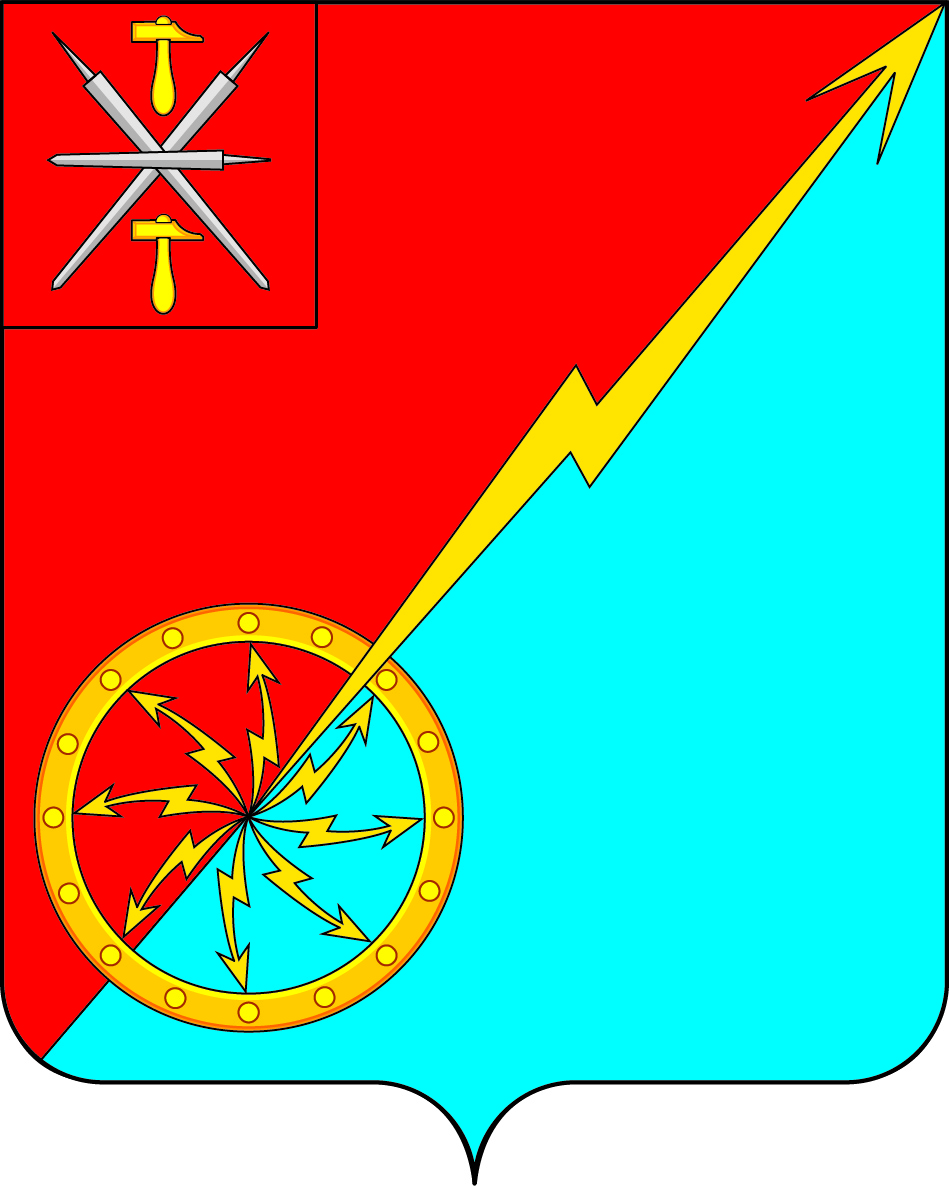 